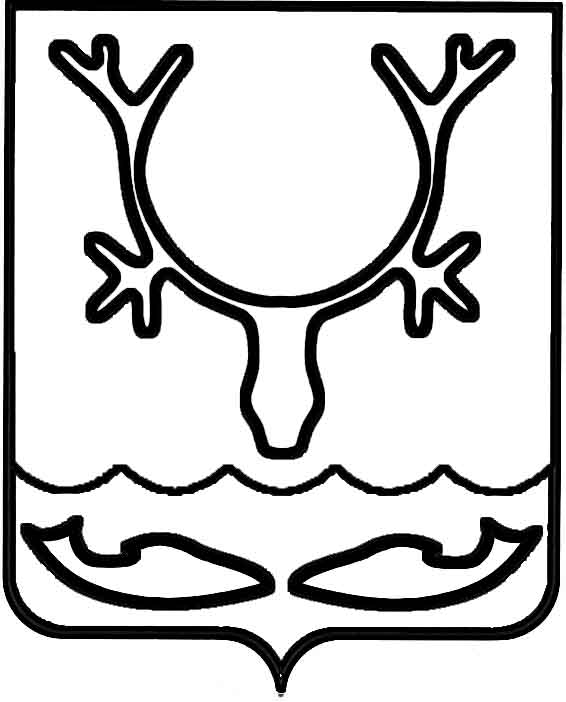 Администрация муниципального образования
"Городской округ "Город Нарьян-Мар"РАСПОРЯЖЕНИЕОб утверждении Плана по вовлечению                в налоговый оборот объектов недвижимого имущества муниципального образования "Городской округ "Город Нарьян-Мар"            на 1 полугодие 2022 годаВ соответствии с постановлением Администрации муниципального образования "Городской округ "Город Нарьян-Мар" от 08.11.2017 № 1253 "Об утверждении Порядка вовлечения в налоговый оборот объектов недвижимого имущества, расположенных на территории муниципального образования "Городской округ "Город Нарьян-Мар":Утвердить План по вовлечению в налоговый оборот объектов недвижимого имущества муниципального образования "Городской округ "Город Нарьян-Мар"               на 1 полугодие 2022 года (Приложение).Управлению организационно-информационного обеспечения Администрации муниципального образования "Городской округ "Город Нарьян-Мар" опубликовать настоящее распоряжение в официальном бюллетене городского округа "Город Нарьян-Мар" "Наш город", разместить на официальном сайте Администрации муниципального образования "Городской округ "Город Нарьян-Мар".ПриложениеУТВЕРЖДЕНраспоряжением Администрациимуниципального образования "Городской округ "Город Нарьян-Мар"от 18.02.2022 № 86-рПланпо вовлечению в налоговый оборот объектов недвижимого имуществамуниципального образования "Городской округ "Город Нарьян-Мар" на 1 полугодие 2022 годаПриложениек Плану по вовлечению в налоговый оборотобъектов недвижимого имуществамуниципального образования "Городской округ "Город Нарьян-Мар"на 1 полугодие 2022 года18.02.2022№86-рГлава города Нарьян-Мара О.О. Белак№ п/п Мероприятия Вид документа Ответственные исполнители Срок реализации Ожидаемые результаты 1234561. Ежеквартальный подворовой обход по факту предоставления сведений налоговыми органами, органами технической инвентаризации, территориальными органами Управления федеральной службы государственной регистрации, кадастра и картографии; сбор отсутствующих документов 
у землепользователей, землевладельцев и собственников земельных участков, а также лиц, осуществляющих фактическую эксплуатацию объектов капитального строительства; вручение уведомлений субъектам права о необходимости оформления права собственности 
в установленном постановлением Администрации МО "Городской округ "Город Нарьян-Мар" 
от 08.11.2017 № 1253 порядкеОтчет о проведенных мероприятияхРабочая группа Не позднее 
30 числа месяца, следующего 
за отчетным периодомУточнение и легализация объектов налогообложения; вовлечение 
в налогооблагаемый оборот неучтенных объектов недвижимого имущества 
и подтверждение доначислений 
в налоговых органах2.Направление материалов по итогам обследования в:- Управление имущественных 
и земельных отношений НАО 
в порядке осуществления муниципального земельного контроля (Закон НАО от 19.09.2014 № 95-оз);             - Межрайонную ИФНС России № 4 по Архангельской области и НАО 
в целях контрольных мероприятий, 
а также проведение мероприятий 
по привлечению лиц, самовольно занимающих земельные участки, 
к гражданско-правовой ответственности и взысканию с них сумм неосновательного обогащения, 
в том числе в местный бюджетПубликация информации 
на официальном сайте Администрации МО "Городской округ "Город Нарьян-Мар"УМИ и ЗО, УОИОПо мере необходимостиУвеличение поступления налоговых доходов 
за счет вовлечения 
в налогооблагаемый оборот неучтенных объектов недвижимого имущества 
и подтверждение доначислений 
в налоговых органах3.Информирование населения МО "Городской округ "Город 
Нарьян-Мар" о необходимости 
и целесообразности уплаты имущественных налогов путем проведения разъяснительной работы Публикация информации на официальном сайте Администрации МО "Городской округ "Город Нарьян-Мар", 
в газете "Наш городУФ, УОИОПо мере необходимостиУвеличение поступления налоговых доходов 
за счет повышения правосознания граждан; повышение налоговой грамотности населения№ п/пАдрес, места проведения обследованияДата начала и окончания проведения обследованияI кварталНенецкий автономный округ, г. Нарьян-Мар, дома, расположенные по ул. Комсомольской с 09.03.2022 по 08.04.2022II кварталНенецкий автономный округ, г. Нарьян-Мар, дома, расположенные по ул. Красной и ул. Песчанойс 01.06.2022 по 30.06.2022